БИЗНЕС-КОНЦЕПЦИЯоказание диспетчерских услугв сфере грузоперевозокСаратовская область	2023 год1. Для организации деятельности по оказанию диспетчерских услугна дому в сфере грузоперевозок необходимо зарегистрироваться в качестве индивидуального предпринимателя* Для оформления в качестве ИП постановка на учет осуществляется в отделении ИФНС по месту постоянной регистрации гражданина (лично, через МФЦ).Список необходимых документов:- документ, удостоверяющий личность (паспорт);-  ИНН;- квитанция об уплате госпошлины в размере 800 руб. Сформировать квитанцию на уплату госпошлины можно с помощью сервиса «Уплата госпошлины» (С 01.01.2019 при направлении документов для государственной регистрации в форме электронных документов, в том числе через МФЦ, уплачивать государственную пошлину не требуется!);- заявление по форме № Р21001: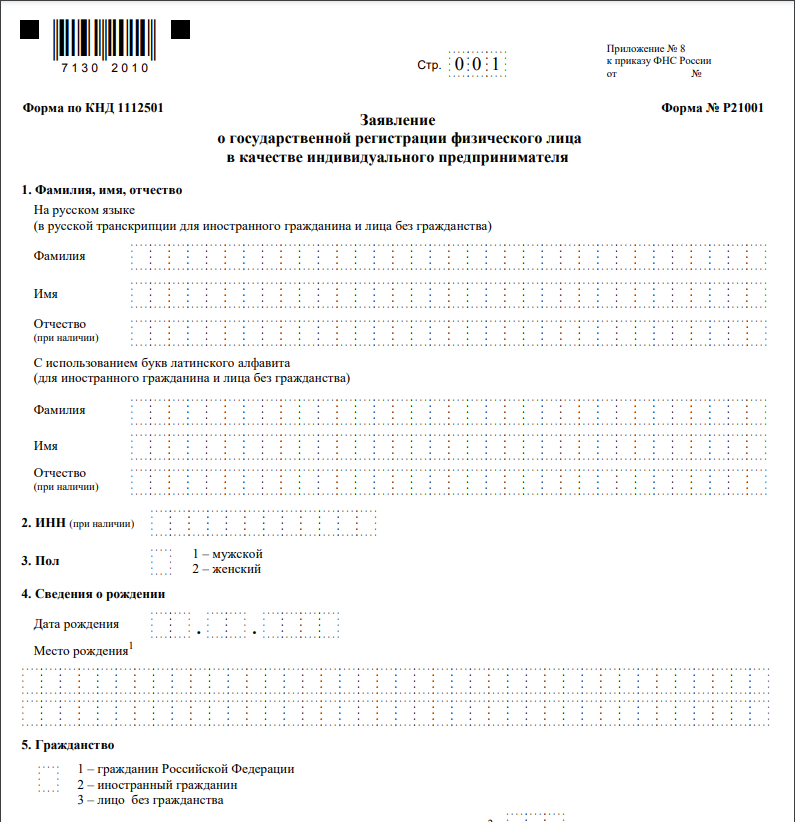 Также нужно определиться с видом предпринимательской деятельности (ОКВЭД).Через 3 рабочих дня после подачи документов в налоговом органе можно получить лист записи ЕГРИП.Предприниматель должен выбрать систему налогообложения. В данном случае лучше подойдет Налог на профессиональный доход (специальный налоговый режим для самозанятых граждан. (Самозанятый)).2. Выбрать место для осуществления деятельностиРаботать можно и дома – это способ сэкономит первоначальные расходы. Что сэкономит расходы на аренду помещения.Работа логиста  достаточно напряженная, потому нужно создать все условия для результативной работы и комфортного приема посетителей.3. Рассчитать затраты, необходимые для реализации проекта4. Рассчитать доходы и расходыВажное:Приобрести оборудование, мебель и канцтовары можно через сайты: - «Яндекс Маркет» (https://market.yandex.ru/);- «Ситилинк» (https://www.citilink.ru/);- «DNS» (https://www.dns-shop.ru/);- «М.Видео» (https://www.mvideo.ru/);- «Эльдорадо» (https://www.eldorado.ru/);- «Ozon» (https://www.ozon.ru/);- «Wildberries» (https://www.wildberries.ru/).Для ведения деятельности нужно иметь предпринимательское образование и навыки, пройти обучение можно в:- Общество с ограниченной ответственностью «Бизнес – инкубатор Саратовской области» (г. Саратов, ул. Краевая, д.85, тел.: 8(8452) 24-54-78.Оказываемые клиентам услуги можно разбить на несколько категорий:- услуги диспетчера- поиск груза- участие в аукционах грузоперевозокОплата зависит от типа контракта. Если заключен постоянный договор, клиент переводит ежемесячную плату на реквизиты ИП. Если клиент разовый, то он платит отдельно за каждую операцию. Деньги нужно брать перед началом работы, чтобы предупредить появление каких-либо проблем с оплатой в дальнейшем.Реклама и маркетингПривлекать клиентов можно оффлайн и онлайн.   Печатная реклама очень эффективна. От раздачи визиток с эффектным дизайном, создания и рассылки фирменных брошюр и до рекламы в специализированных журналах экономической, бухгалтерской тематик и газетах своего региона.Можно использовать и более нестандартные ходы – например, завести страницу в Инстаграме, выгладывая интересные снимки и давая читателям какую-либо полезную информацию с отсылкой на себя.Статья расходовКол-во (шт.)Стоимость (руб.)Сумма (руб.)Системный блок160000,0060000,00Монитор117000,0017000,00Клавиатура11000,001000,00Лазерный МФУ135000,0035000,00Мышь компьютерная1500,00500,00Смартфон 135000,0035000,00Стол компьютерный112000,0012000,00Кресло рабочее16200,006200,00Шкаф для документов18000,008000,00Лампа настольная 13000,003000,00Жесткий диск+ флешка (64Гб)115000,0015000,00Информационный портал17170,007170,00Папки для документов на кольцах10220,002 200,00Бумага формат А410270,002 700,00Степлер1460,00464,00Дырокол1856,00856,00Визитки4002,501 000,00АПС15000,005000,00Сетевой фильтр11000,001000,00Наушники с микрофоном13300,003300,00Колонки21500,003000,00Картридж 21800,003600,00DRUM картридж для МФУ15000,005000,00Итого227990,00Основные показателиЗначениеПервоначальные инвестиции250000,00руб.Ежемесячные расходы7240,00 руб.Среднее количество клиентов в месяц 22Средний чек2000,00 руб.Месячный доход44000,00 руб.Срок окупаемости12 месяцев